г. Нижнекамск Муниципальное бюджетное дошкольное образовательное учреждение«Центр развития ребенка – детский сад № 91» 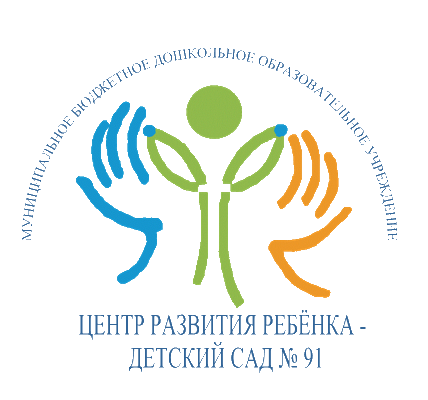 Конспект занятия по обучению грамоте в подготовительной группе«Буква М»        Подготовила :                                            воспитатель МБДОУ «ЦРР- д/с № 91              Владимирова С.Вг. Нижнекамск2014 г.Тип: Занятие по сообщению новых знаний по обучению грамоте в подготовительной группе.Вид: ОбучающийТема: Буква М.Возраст: дети с 6 до 7 лет.Место проведения: групповая комната.Програмное содержание: Знакомство  с буквой М. Продолжать учить  соотносить звук  и букву и её графический образ; развивать навык чтения слогов и слов.Оборудование: наборное полотно, буква М и её картинка-образ, изученные буквы, счётные палочки, предметные картинки, схема предложения, рабочие тетради, разрезная азбука, цв.карандаши.Раздаточный материал: Касса букв, рабочие тетради.        Предварительная работа:    а) подготовка воспитателя: составление плана конспекта. Иры.   б) подготовка детей: настольные игры по обучению грамоте вне                 занятий.   в) индивидуальная работа: с Олей, Артёмом по сложениюслогов из букв .                     Организация размещения: за столами. Структура занятия:   I часть: Характеристика звука.Загадка, схема предложения. Д/и «Назови первый звук» II часть: Д/и «Определи место звука в слове»Физкультминутка III часть: Анализ слова мак. Работа в тетрадях.Выкладывание слогов и слов  по образцу (му, ню, лена, оля)(касса букв)Разрезные слоги.Цепочка слов. IV часть: Самоконтроль и самооценка выполненной работы. Анализ занятия совместно с детьми.Ход занятия:I.Орг. момент.-Мы знаем, что есть звуки, которые можно долго и громко произносить-петь, тянуть, при этом во рту ничего не мешает, нет преграды. Как называют такие звуки?(гласные а, о,у).-Как называются звуки , которые произносятся при помощи губ, зубов и языка?(согласные н, р, л)II.Часть1. Характеристика звука.-Сегодня мы познакомимся с новыми звуками м, мь и буквой М, которая обозначает эти звуки.-Как вы думаете, звуки м и мь гласные или согласные? Поднесите ладонь ко рту и произнесите м-м-м. Как выходит воздух  изо рта? (не выходит). Откуда выходит воздух?(из носа). Что является преградой воздуху? (губы). Звуки м и мь согласные. Положите руку на горло ,оно дрожит. Значит есть голос и звуки звонкие.( изображение буквы м на интер. доске)2.Загадка, схема предложения.Палочка и палочка,
Между ними галочка.
И понятно сразу всем:
Получилась буква М.-Составьте предложение по схеме. Сколько слов в предложении? Составьте предложение из трёх слов. Назовите первое слово. Второе. Третье.(схема предложения)-А сейчас я вам предлагаю сконструировать букву М из счётных палочек.3. Д/и «Назови первый звук»- Назовите первый звук в названии каждого предмета ( морковь, матрёшка, муха, мотоцикл)4. Д/и «Определи место звука в слове»-Определите место звука М в названии каждого предмета и нарисуй квадрат нужного цвета в схеме слова в нужном месте. (отсканировать Колесн. Стр. 16 №2)-Поделим слово молоток на слоги. Сколько слогов в слове молоток?-В слове молоток звук м находится в начале, в середине или в конце слова? Звук М твердый или мягкий? Каким цветом обозначаем твёрдый звук?-Поделим слово ромашка на слоги. Сколько слогов в слове ромашка?-В слове ромашка звук м находится в начале, в середине или в конце слова? Звук М твердый или мягкий? Каким цветом обозначаем твёрдый звук?-Поделим слово дом на слоги. Сколько слогов в слове дом?-В слове дом звук м находится в начале, в середине или в конце слова? Звук М твердый или мягкий? Каким цветом обозначаем твёрдый звук?ФизкультминуткаМы устали,засиделисьНам размяться захотелосьТо на стену посмотрели,То в окошко поглядели.Вправо, влево поворот, А потом наоборот.Приседанья начинаем, Ноги до конца сгибаем.Вверх и вниз, вверх и вниз,Приседать не торопись!И в последний раз присели,Атеперь на место сели.5. Анализ слова мак. Работа в тетрадях.-Сколько звуков в слове мак?-Назовите первый звук и дайте ему характеристику.-Назовите второй звук , дайте ему характеристику.-Назовите третий звук , дайте ему характеристику.-Сколько гласных звуков?-Сколько согласных?6.Выкладывание слогов и слов  по образцу (му, ню, лена, оля)(касса букв)7.Разрезные слоги.8. Цепочка слов.III.Часть .Итог.-Скакой буквой мы сегодня познакомились?-Вспомните слова с буквой М.-Буква М звонкая или глухая? Как это можно определить?